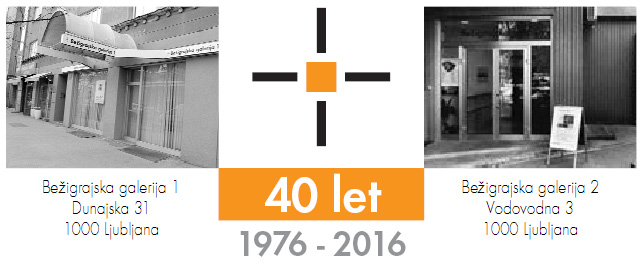                                                                                                                                torek,4. april 2017SPOROČILO ZA JAVNOSTBežigrajska galerija 2, Vodovodna 3
Videofestival Narave 14 
11. – 14. april 2017
Vljudno vabljeni na odprtje 
Videofestivala Narave 14v torek 11. april 2017, ob 19. uri v Bežigrajski galeriji 2 v Ljubljani.Video dela festivala Narave temeljijo na podobah narave in na video delih, ki vključujejo posamezne sekvence ali pa imajo izhodišče v posameznih stvareh, ki se nahajajo v naravi ter tudi v naravi človekovega bivanja in prebivanja, razmerij med preteklimi in današnjimi dogodki ter njihovemu komentiranju. Video festival Narave zaznamujejo ljudje in njihove narave. Bežigrajska galerija 2 tradicionalno prireja vsakoletni videofestival Narave, katerega začetki segajo v devetdeseta leta prejšnjega stoletja. Na njem se je predstavilo veliko število domačih in tujih ustvarjalcev novih medijev, ki iz preteklih festivalov sestavljajo zbirko z več kot 700 video deli.Videofestival Narave 14 predstavlja izbrana dela (video in film) iz razpisa festivala, avtoric Tese Drev, Nadje Osojnik in Zvonke T. Simčič. Posebej se predstavlja Davorin Marc, eden izmed temeljnih avtorjev novega slovenskega filma in videa, z izborom del od 1978 do 2016. Video dela in filmi se v času videofestivala nepretrgoma predvajajo v torek, sredo, četrtek in petek od 10. do 18. ure.TESA DREV, Vzporedna nepopolnost, 2016, 8.31 min., mp4
Inspiracija za video: film Jamesa Benninga 10 pogledov v nebo (2004)

Ideja videa je poudariti nasprotja med dejanskimi prostori in miselnimi prostori, ki v teh »sobivajo«, oziroma v njih obstajajo vzporedno. Namen je pokazati, da je naš vsakdan konstruiran umetno in da se resničnost ves čas meša s fikcijo. Obenem želim opozoriti na vdor vsakovrstnih informacij v človekovo intimo in pokazati človekovo hrepenenje po idili – to hrepenenje simbolizira pogled skozi okno na vrt oziroma v naravo in nebo, ki pa se izkaže za lažno, le navidezno idilo. Takoj ko dejansko stopimo v mestno naravo z živalmi (predvsem pticami), se ta izkaže za nekakšen vzporedni svet človekovemu, prav tako prepreden z motnjami vseh vrst. 

Tema je hrepenenje človeka po idili doma; vdor sodobnih tehnologij in raznih informacij v človekovo intimo, pa tudi v življenje drugih bitij, ki sobivajo z nami – denimo ptic, ki jih lahko razumemo tudi kot simbol svetlobe. 

Film je sestavljen iz treh statičnih kadrov. Dolžina vsakega je približno tri minute. Vse je prikazano simbolično, nerealistično. Tudi ironija igra ključno vlogo.

Tesa Drev je bila rojena leta 20. marca 1986 v Ljubljani. V letih 2004 do 2011 je študirala znanosti o gledališču, filmu in medijih na Univerzi na Dunaju. Diploma z nazivom Mag. phil. Od leta 2015 študira Slikarstvo: video in novi mediji na Akademiji za likovno umetnost in oblikovanje, Univerza v Ljubljani. Ukvarja se s svetlobnim oblikovanjem, kot asistentka pri režiji in produkciji filmov in opremo knjig.

NADJA OSOJNIK, Žabja pustolovščina 2016, 0.34 min.
Veliko žab preživi zimo v gozdu, kjer zakopane v blato čakajo pomlad. Ko se zemlja končno otopli, se začne množična selitev do ustreznih vodnih teles. Do bližnjih mlak potujejo po ustaljenih selitvenih poteh, po katerih so hodile že vse predhodne generacije. Tiste, ki uspejo premagati vse ovire in priti do vode, vanjo odložijo mrest (skupek jajc). Čez čas se iz jajčec razvijejo majhni paglavci, ki se kasneje preobrazijo v odrasle žabe. Tako je krog sklenjen, če ga le ne pretrga cesta. Mnoge selitvene poti presekajo naše ceste – to se zgodi, kadar teče cesta med zimskim prebivališčem (gozdom) in vodnim telesom (mlako). Ker so majhne, a kljub temu pomembne, avtomobili pa veliki, včasih potrebujejo malo pomoč.

Nadja Osojnik je bila rojena 14. marca 1987 v Velenju. Po izobrazbi je univerzitetno diplomirana biologinja in diplomirana kiparka. Teme za svoje umetniško ustvarjanje črpam iz narave oziroma iz procesov v naravi in iz biologije posameznih vrst. Na ta način lahko pripomorem k ozaveščanju javnosti o pomembnosti narave, ogroženosti živalskih in rastlinskih vrst in o drugih aktualnih temah. Moje glavno likovno področje je kiparstvo, vendar rada tudi slikam in ustvarjam kratka video dela.

ZVONKA T. SIMČIČ, Tiha moč,15.55 min.
»Lepa Vida Zvonke T. Simčič ni za pravičnejši svet radikalno žrtvovala ne svojega ne sinovega življenja. Po obronku ju ne peha v pogubljenje, temveč ju z voljo, v kateri sta združena hrepenenje in boj, rešuje pred brezizhodno situacijo. Ni se pesimistično vdala v usodo, temveč se aktivno, borbeno in hrabro upira dani situaciji. Avtorica se s svojimi umetniškimi deli bori na edinstven način, ko kot umetnica in mati, odeta v podobo Lepe Vide, stopa z otrokom v naročju po travniku hrepenenja pravičnejšemu in boljšemu svetu naproti.« (Alenka Spacal)
V videu je uporabljena avtorska peta poezija Silvane Paletti iz Rezije, velike učiteljice rezijanskega izročila. 

Zvonka T. Simčič je bila rojena leta 10. junija1976 v Ljubljani. Je vizualna umetnica. V odnosu do sodobnih umetniških praks ustvarja na področju videa/filma, intermedijske umetnosti, instalacij, performansa, fotografije. Vsa njena dela so močno povezana s socialnim prostorom in lastnimi izkušnjami v njem. Poudarek daje človeškemu življenju, kjer raziskuje posledične rezultate socialnega in političnega položaja ter posameznika kot celovitega bitja v družbenem prostoru. V povezavi z novimi mediji v svojih delih postaja »živi« a nenačrtovani akter – performer. Njena dela so bila predstavljena v različnih galerijah, na festivalih ter projektih širom po svetu. Od leta 2001 vodi Zavod CCC, zavod za produkcijo sodobne umetnosti in projekte družbenega raziskovanja.
DAVORIN MARC, Film in video 1978 / 2016
Pregledna razstava enega izmed temeljnih avtorjev novega slovenskega filma in videa, z izborom in predstavitvijo filmov in videov iz avtorjevega skoraj 40 letnega ustvarjalnega obdobja.

● FILM

Vse se vrti 
1978, 2.3 min, 16 mm, nemi, barvni
Potegnem črto...... 

Procesija
1979, 2.5 min, super 8mm, nemi, barvni
Vzhajajoče sonce.

Cak
1980, 6 min, super 8mm, nemi, kolor 
Bližje. 

Ugrizni me. Že enkrat.., 
1978/80, 1.5 min, super 8mm, nemi, barvni 
Bite movie / The effect of teeth on a strip of film

Nemoj,  nemoj  plakati
1981, 6,5 min, super 8mm, nemi, kolor-č/b 

● VIDEO
 
Ellen
2013, 1.4 min, digitalna slika, 16:9, zvočni, č/b  
Čakajoč. Celo noč. 

Indigo
Zvok: Elvis Šahbaz
2013, 2.4 min, digitalna slika, 16:9, zvočni, barvni 
Ko kapljice, iščejo pot nazaj.  

F:RAGMENTI
2013, 2.2 min, digitalna slik, 16:9, zvočni, barvni 
Posedanje, pred nastopom.  

Last  Few frames
2013/2014, 2.4 min, S-8, digitalna slika, 4:3, nemi, barvni 
Film je kot zid. Del zidu je kamen in del filma je fotogram

9,8m/s.
2015, 4.2 min, digitalna slika, 16:9, zvočni, barvni 
Med nebom in zemljo. 

Poglej me, no #3  (kratka verzija)
2015, 9,4 min, digitalna slika, 16:9, nemi, barvni 
Hej, tu nekje!  

999/999/1
2015, 2,57 min, digitalna slika, 4:3, zvočni, barvni 
999+999+1 fotografija.

Gledam film  
2015, 2 min, digitalna slika, 16:9, nemi, barvni  
To je drevo #1  
2016, 2,5 min, digitalna slika, 4:3, zvočni, barvni 
Prepletanje. Pletenka.

Davorin Marc je bil rojen 17. januarja 1964 v Izoli. Med leti 1976 in 1986 snema kratke filme, večinoma na super 8mm filmski trak. Trenutno največ ustvarja z digitalno filmsko umetnost. Živi v Izoli.
Dela so bila razstavljena ali predvajana na Madžarskem, v Grčiji, Švici, Sloveniji, Srbiji, Hrvaški, Italiji, ZDA, Kanadi, Poljski, Angliji, Nemčiji, Libanonu, Španiji in Jugoslaviji.

Nagrade in priznanja na festivalih:
Film:
1980–1985 Martovska osmica, Novi Sad / Jugoslavija 
1977–1985 MAFAF, Međuklupski i autorski festival amaterskog filma, Pula / Jugoslavija 
1982–1985  ALTERNATIVE FILM / VIDEO, Festival novog filma i videa, Beograd / Jugoslavija 

Video:
2013–2016 ALTERNATIVE FILM/VIDEO, Festival novog filma i videa, Beograd / Srbija razstavljala ●●●Kustos razstave: Miloš BašinOb razstavi sta izšla kataloga:
● Videofestival Narave 14 na 12. straneh z 15. reprodukcijami in besedili Miloša Bašina, Tese Drev, Nadje Osojnik in Zvonke T. Simčič. 
●  Pregleda filmske in video ustvarjalnosti  Davorina Marca, Film in video 1978-2016 na 28 straneh z 19 reprodukcijami besedili Miloša Bašina, Amadea Graalsberg in Davorina Marca.

Videofestival Narave 14 je v Bežigrajski galeriji 2  na ogled do 14. aprila 2017.Miloš Bašin ● Vodja in kustos Bežigrajske galerije 1 in 2T  01 436 69 57 (BG1) ●  01 436  40 57, 01 436 40 58 (BG2) ● FAX  01 436 69 58 ●  M  070 551 941 E   bezigrajska.galerija@mgml.com; bezigrajska.galerija1.2@gmail.com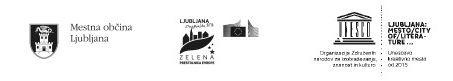 